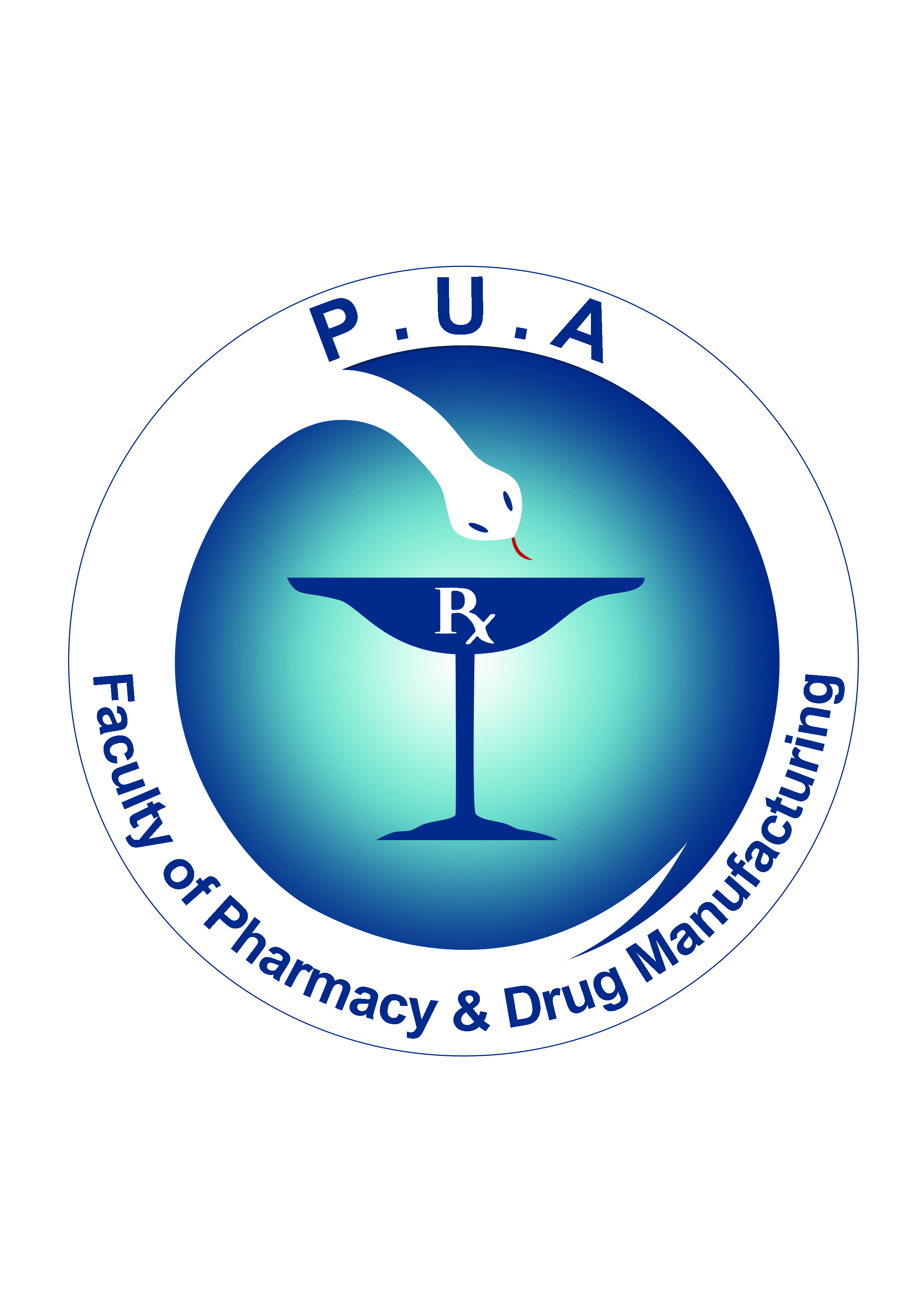 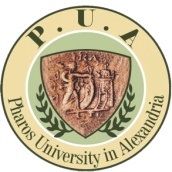 PCD 105 Pharmaceutical Analytical Chemistry IIWeek 4 lecturesDue to the second international conference in pharmaceutical sciences organized by Faculty of Pharmacy and Drug Manufacturing held on 11th and 12th of March 2020, week 4 lectures will be held on Saturday 7th of March from 10:30 in C 118 and Tuesday 10th of March from 8:30 in C614.